        Humans could become poisonous                           To unsubscribe from this list robertbibeau@hotmail.com                                                                24.4.2021This article is available ​​on the webmagazine: http://www.les7duquebec.netOn: https://les7duquebec.net/archives/263478 By Khider Mesloub.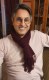 In a recent study published in the journal of the National Academy of Sciences of the United States (PNAS), Australian and Japanese researchers found that humans could become poisonous. In other words, humans would be genetically predisposed to produce venom through their salivary glands. Indeed, in their research relating to the study of the venom of the rattlesnake vipers, the scientists discovered that the salivary glands of mammals and the poisonous glands of reptiles had an identical genetic link. More surprisingly, according to this study, humans would also be able to produce kallicrenia, a protein secreted in the saliva that makes up many venoms. This would imply that humans could potentially become poisonous.According to these scientists, “Venoms are a cocktail of proteins that animals have used as a weapon to immobilize and kill their prey, as well as to defend themselves. What's interesting about the venom is that it has appeared in so many different animals: jellyfish, spiders, scorpions, snakes, and even some mammals. While these animals have evolved in different ways to deliver venom, an oral system - where the venom is injected through a bite - is one of the most common".He continued: “Many scientists intuitively believed this to be true, but this is the first real solid evidence for the theory that venom glands evolved from early salivary glands. And while snakes went on to go 'crazy', incorporating many different toxins into their venom and increasing the number of genes involved in the production of venom, mammals like shrews produce a simpler venom that has a strong similarity to the saliva".According to Agneesh Barua, at the origin of the study, the human species concealed all the predispositions necessary for the production of venom. However, because of the evolution followed by Humanity, this probability had been ruled out due to the absence of imperative necessity for the survival of the species. Also, to allay any fear of this human poisonous mutation, scientists point out that there is very little chance that humans will start producing venom. Despite their genetic capacity for producing venom, this eventuality remains probable only in the event of a notable transformation of the conditions of their environment, major climatic changes, modification of the way of life."[If] humans were to become poisonous in order to survive, we could potentially see kallikrein levels rise", the researcher said.Besides, the production of venom, this biological weapon of the animal kingdom, can be explained by two natural reasons: to defend oneself or to capture preys. However, to defend itself, the human species has invented weapons that are far more efficient and deadly. To "ensure its survival", it has developed in an extraordinary way the productive forces and suitable social structures. It is not in the near future that we will see human beings biting their neighbors to inject them with their venom.While waiting for this probable human poisonous mutation, to crack down on his fellow human beings, the human being still has his legendary venom of wickedness, hanging from his viper's tongue or lurking in his reptilian brain. Wickedness is the poison of civilized man. He can shoot you just with his fierce gaze loaded with poisonous buckshot or stab you in the back with his homicidal perfidy. The social venomosity of Man does not require any scientific study as it has become a "genetic" datum shared by the majority of Humanity. The company is an open-air laboratory in which all malicious human experiments can be observed with the naked eye.The venom of wickedness is a human production. This production does not know the crisis. The manufacture of wickedness is not natural but social, especially family. As history proves, wickedness is timeless and universal. However, contrary to what Rousseau professed, man is born neither good nor bad. As Socratic thought teaches, “no one is wicked willfully. Likewise, one could say "no one is good voluntarily".Kindness and wickedness are the two breasts of society, nested within the family. Depending on the normative educational family predispositions, the child feeds from the natural bosom of goodness or from the societal bottle of wickedness. Whoever swallows too much wickedness, by way of education, always ends up regurgitating venom. In other words, goodness and badness are a social construct built on family environmental parameters. And above all social. More fundamentally, wickedness, this poisonous behavior, is inherent in an individualistic society based on the spirit of predation, competition, performance, permanent combat. In this type of society, kindness equates to weakness.Kindness to cowardice.No doubt, in every man the venom of wickedness winds, this form of sadistic perversity expectorated by way of breath. As Seneca had said "Wickedness itself drinks most of its venom". Beyond the moral skin that it can wear to police its poisonous social conventions, society generates in abundance the serpents of reason, these human beings with reptilian brains, this part of the brain sits archaic instinctive behaviors, inherited from our distant reptilian ancestors, according to the theory of American neurophysiologist Paul MacLean. According to this scientist, it is this reptilian part of man's personality that pushes him to do evil, to clothe himself in the skin of malignancy (which means doing evil deliberately, without feeling any qualms).The reptilian brain would govern the most primitive, the most aggressive, the least empathetic emotions. Devoid of moral and psychological filtration, the reptilian brain is deprived of control mechanisms allowing to manage anger, nervousness, aggressiveness, violence.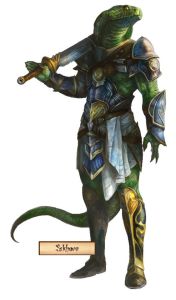 The personalities governed by this reptilian encephalic part, seat of aggressiveness, therefore of wickedness, would be subject to the addiction of power, materialized by a sadistic pleasure of domination and totalitarian control of others. These personalities, dominated by egocentricity, are incapable of being receptive to the (social) needs of others, to the sufferings of the people, like those poisonous reptiles who rule us, always inclined to poison the life of the proletariat, to aggravate the social wounds of the population, to inflame the policy of cancerous discord, to infest the governance with economic desolations, to infect Humanity with their pathogenic societal measures.Man (power) can be cured of everything except the poison of his wickedness. All the more so since wickedness, to make itself still execrable and lethal, often takes on the mask of goodness (of formal bourgeois democracy, of human rights), of beauty (of the liberal and secular republic), this epidermis (demagogic policy) made on purpose to conceal its hideous face poisoned by villains (its society of exploitation and oppression, its domineering and imperialist system, decked out in poisonous civilizing virtues).“Here the earth only bears poison for fruit: the air we breathe is poisonous; contagious men only talk to each other to communicate a deadly poison», Fenelon.Khider Mesloub  Traduction by Claudio Buttinelli.  Roma Gli esseri umani potrebbero diventare velenosi                          Per annullare l'iscrizione a questo elenco robertbibeau@hotmail.comQuesto articolo è disponibile sul webmagazine: http://www.les7duquebec.netSu: https://les7duquebec.net/archives/263478                                                          26.4.2021 Di Khider Mesloub.In un recente studio pubblicato sulla rivista della National Academy of Sciences degli Stati Uniti (PNAS), ricercatori australiani e giapponesi hanno scoperto che gli esseri umani potrebbero diventare velenosi. In altre parole, gli esseri umani sono geneticamente predisposti a produrre veleno attraverso le loro ghiandole salivari. Infatti, nella loro ricerca relativa allo studio del veleno delle vipere a sonagli, gli scienziati hanno scoperto che le ghiandole salivari dei mammiferi e le ghiandole velenose dei rettili avevano un identico legame genetico. Più sorprendentemente, secondo questo studio, gli esseri umani sarebbero anche in grado di produrre kallicrenia, una proteina secreta nella saliva che costituisce molti veleni. Ciò implicherebbe che gli esseri umani potrebbero potenzialmente diventare velenosi.Secondo questi scienziati, “i veleni sono un cocktail di proteine ​​che gli animali hanno usato come arma per immobilizzare e uccidere le loro prede, oltre che per difendersi. La cosa interessante del veleno è che è apparso in così tanti animali diversi: meduse, ragni, scorpioni, serpenti e persino alcuni mammiferi. Mentre questi animali si sono evoluti in modi diversi per fornire veleno, un sistema orale - in cui il veleno viene iniettato attraverso un morso - è uno dei più comuni".Ha continuato: "Molti scienziati credevano intuitivamente che questo fosse vero, ma questa è la prima vera prova solida per la teoria secondo cui le ghiandole del veleno si sono evolute dalle prime ghiandole salivari. E mentre i serpenti impazzivano, incorporando molte tossine diverse nel loro veleno e aumentando il numero di geni coinvolti nella produzione del veleno, i mammiferi come i toporagni producono un veleno più semplice che ha una forte somiglianza con la saliva".Secondo Agneesh Barua, all'origine dello studio, la specie umana nascondeva tutte le predisposizioni necessarie alla produzione del veleno. Tuttavia, a causa dell'evoluzione seguita dall'Umanità, questa probabilità era stata esclusa a causa dell'assenza di necessità imperativa per la sopravvivenza della specie. Inoltre, per dissipare ogni paura di questa mutazione velenosa umana, gli scienziati sottolineano che ci sono pochissime possibilità che gli esseri umani inizino a produrre veleno. Nonostante la loro capacità genetica di produrre veleno, questa eventualità rimane probabile solo in caso di notevole trasformazione delle condizioni del loro ambiente, grandi cambiamenti climatici, modificazione del modo di vivere."[Se] gli esseri umani dovessero diventare velenosi per sopravvivere, potremmo potenzialmente vedere aumentare i livelli di callicreina", ha detto il ricercatore.Inoltre, la produzione del veleno, quest'arma biologica del regno animale, può essere spiegata da due ragioni naturali: difendersi o catturare prede. Tuttavia, per difendersi, la specie umana ha inventato armi molto più efficienti e mortali. Per "garantirne la sopravvivenza" ha sviluppato in modo straordinario le forze produttive e le strutture sociali adeguate. Non è nel prossimo futuro che vedremo esseri umani mordere i loro vicini per iniettare loro il loro veleno.In attesa di questa probabile mutazione umana velenosa, per reprimere i suoi simili, l'essere umano ha ancora il suo leggendario veleno della malvagità, appeso alla lingua della sua vipera o in agguato nel suo cervello rettiliano. La malvagità è il veleno dell'uomo civile. Può spararti solo con il suo sguardo feroce carico di pallettoni velenosi o pugnalarti alle spalle con la sua perfidia omicida. La velenosità sociale dell'uomo non necessita di alcuno studio scientifico in quanto è diventata un dato "genetico" condiviso dalla maggioranza dell'umanità. L'azienda è un laboratorio a cielo aperto in cui tutti gli esperimenti umani dannosi possono essere osservati ad occhio nudo.Il veleno della malvagità è una produzione umana. Questa produzione non conosce la crisi. La manifattura della malvagità non è naturale ma sociale, soprattutto familiare. Come dimostra la storia, la malvagità è senza tempo e universale. Tuttavia, contrariamente a quanto professava Rousseau, l'uomo non nasce né buono né cattivo. Come insegna il pensiero socratico, “nessuno è malvagio volontariamente. Allo stesso modo, si potrebbe dire "nessuno è buono volontariamente".La gentilezza e la malvagità sono i due seni della società, annidati nella famiglia. A seconda delle predisposizioni familiari educative normative, il bambino si nutre dal seno naturale della bontà o dalla bottiglia sociale della malvagità. Chi ingoia troppa cattiveria, per educazione, finisce sempre per rigurgitare veleno. In altre parole, il bene e il male sono un costrutto sociale costruito sui parametri ambientali della famiglia. E soprattutto social. Più fondamentalmente, la malvagità, questo comportamento velenoso, è inerente a una società individualistica basata sullo spirito di predazione, competizione, performance, combattimento permanente. In questo tipo di società, la gentilezza equivale alla debolezza. Gentilezza verso la codardia.Non c'è dubbio che in ogni uomo aleggia il veleno della malvagità, questa forma di sadica perversità espettorata attraverso il respiro. Come aveva detto Seneca "la stessa malvagità beve la maggior parte del suo veleno". Al di là della pelle morale che può indossare per controllare le sue velenose convenzioni sociali, la società genera in abbondanza i serpenti della ragione, questi esseri umani con cervelli rettiliani, questa parte del cervello risiede in comportamenti istintivi arcaici, ereditati dai nostri lontani antenati rettiliani, secondo la teoria del neurofisiologo americano Paul MacLean. Secondo questo scienziato, è questa parte rettiliana della personalità dell'uomo che lo spinge a fare il male, a rivestirsi della pelle della malignità (che significa fare il male deliberatamente, senza provare scrupoli).Il cervello rettiliano governerebbe le emozioni più primitive, più aggressive, meno empatiche. Privo di filtraggio morale e psicologico, il cervello rettiliano è privo di meccanismi di controllo che consentono di gestire rabbia, nervosismo, aggressività, violenza.Le personalità governate da questa parte encefalica rettiliana, sede dell'aggressività, quindi della malvagità, sarebbero soggette alla dipendenza del potere, materializzata da un sadico piacere del dominio e del controllo totalitario sugli altri. Queste personalità, dominate dall'egocentrismo, sono incapaci di essere ricettive ai bisogni (sociali) degli altri, alle sofferenze delle persone, come quei rettili velenosi che ci governano, sempre inclini ad avvelenare la vita del proletariato, ad aggravare le piaghe sociali della popolazione, a infiammare la politica della discordia cancerosa, a infestare il governo con desolazioni economiche, a infettare l'Umanità con le loro misure sociali patogene.L'uomo (il potere) può essere curato da tutto tranne che dal veleno della sua malvagità. Tanto più che la malvagità, per rendersi ancora esecrabile e letale, assume spesso la maschera della bontà (della democrazia borghese formale, dei diritti umani), della bellezza (della repubblica liberale e laica), questa epidermide (politica demagogica) fatto apposta per nascondere il suo volto orribile avvelenato dai malvagi (la sua società di sfruttamento e oppressione, il suo sistema prepotente e imperialista, adornato di velenose virtù civilizzatrici).“Qui la terra porta solo veleno per frutto: l'aria che respiriamo è velenosa; uomini contagiosi parlano tra loro solo per comunicare un veleno mortale», Fenelon.Khider Mesloub  Traduzione di Claudio Buttinelli.  RomaLos humanos pueden volverse venenosos                                Para darse de baja de esta lista robertbibeau@hotmail.com                                                                 26.4.2021Este artículo está disponible en la revista web: http://www.les7duquebec.netEn: https://les7duquebec.net/archives/263478 Por Khider Mesloub.En un estudio reciente publicado en la revista de la Academia Nacional de Ciencias de los Estados Unidos (PNAS), investigadores australianos y japoneses encontraron que los humanos podrían volverse venenosos. En otras palabras, los humanos están genéticamente predispuestos a producir veneno a través de sus glándulas salivales. De hecho, en su investigación relacionada con el estudio del veneno de las víboras de cascabel, los científicos descubrieron que las glándulas salivales de los mamíferos y las glándulas venenosas de los reptiles tenían un vínculo genético idéntico. Más sorprendentemente, según este estudio, los humanos también podrían producir calicrenia, una proteína secretada en la saliva que forma muchos venenos. Esto implicaría que los humanos podrían potencialmente volverse venenosos.Según estos científicos, “los venenos son un cóctel de proteínas que los animales han utilizado como arma para inmovilizar y matar a sus presas, así como para defenderse. Lo interesante del veneno es que ha aparecido en tantos animales diferentes: medusas, arañas, escorpiones, serpientes y incluso algunos mamíferos. Si bien estos animales han evolucionado de diferentes maneras para administrar veneno, un sistema oral, donde el veneno se inyecta a través de una mordedura, es uno de los más comunes".Continuó: “Muchos científicos creían intuitivamente que esto era cierto, pero esta es la primera evidencia sólida real para la teoría de que las glándulas venenosas evolucionaron a partir de las primeras glándulas salivales. Y mientras las serpientes se volvían 'locas', incorporando muchas toxinas diferentes en su veneno y aumentando el número de genes involucrados en la producción de veneno, los mamíferos como las musarañas producen un veneno más simple que tiene una fuerte similitud con la saliva".Según Agneesh Barua, en el origen del estudio, la especie humana ocultaba todas las predisposiciones necesarias para la producción de veneno. Sin embargo, debido a la evolución seguida por la Humanidad, esta probabilidad había sido descartada debido a la ausencia de una necesidad imperiosa para la supervivencia de la especie. Además, para disipar cualquier temor a esta mutación venenosa humana, los científicos señalan que hay muy pocas posibilidades de que los humanos comiencen a producir veneno. A pesar de su capacidad genética para producir veneno, esta eventualidad sigue siendo probable solo en caso de una transformación notable de las condiciones de su entorno, cambios climáticos importantes, modificación del modo de vida."[Si] los humanos se volvieran venenosos para sobrevivir, potencialmente podríamos ver un aumento de los niveles de calicreína", dijo el investigador.Además, la producción de veneno, esta arma biológica del reino animal, se puede explicar por dos razones naturales: defenderse o capturar presas. Sin embargo, para defenderse, la especie humana ha inventado armas que son mucho más eficientes y letales. Para "asegurar su supervivencia", ha desarrollado de manera extraordinaria las fuerzas productivas y las estructuras sociales adecuadas. No es en un futuro próximo que veremos a seres humanos que muerdan a sus vecinos para inyectarles su veneno.Mientras espera esta probable mutación venenosa humana, para reprimir a sus semejantes, el ser humano todavía tiene su legendario veneno de maldad, colgando de la lengua de su víbora o acechando en su cerebro reptil. La maldad es el veneno del hombre civilizado. Puede dispararte con su mirada feroz cargada de perdigones venenosos o apuñalarte por la espalda con su perfidia homicida. La venenosidad social del hombre no requiere ningún estudio científico ya que se ha convertido en un dato "genético" compartido por la mayoría de la humanidad. La empresa es un laboratorio al aire libre en el que todos los experimentos humanos maliciosos se pueden observar a simple vista.El veneno de la maldad es una producción humana. Esta producción no conoce la crisis. La fabricación de la maldad no es natural sino social, especialmente familiar. Como demuestra la historia, la maldad es eterna y universal. Sin embargo, contrariamente a lo que profesaba Rousseau, el hombre no nace ni bueno ni malo. Como enseña el pensamiento socrático, “nadie es malvado intencionalmente. Asimismo, se podría decir "nadie es bueno voluntariamente".La bondad y la maldad son los dos pechos de la sociedad, anidados dentro de la familia. Dependiendo de las predisposiciones normativas educativas de la familia, el niño se alimenta del seno natural de la bondad o de la botella social de la maldad. Quien ingiere demasiada maldad, a modo de educación, siempre acaba regurgitando veneno. En otras palabras, la bondad y la maldad son una construcción social construida sobre parámetros ambientales familiares. Y sobre todo social. Más fundamentalmente, la maldad, este comportamiento venenoso, es inherente a una sociedad individualista basada en el espíritu de depredación, competencia, desempeño, combate permanente. En este tipo de sociedad, la bondad equivale a la debilidad. Amabilidad con la cobardía.No hay duda de que en cada hombre sopla el veneno de la maldad, esta forma de perversidad sádica expectorada a través del aliento. Como había dicho Séneca, "la maldad misma bebe la mayor parte de su veneno". Más allá de la piel moral que puede llevar para vigilar sus venenosas convenciones sociales, la sociedad genera en abundancia las serpientes de la razón, estos seres humanos con cerebros reptilianos, esta parte del cerebro se asienta sobre comportamientos instintivos arcaicos, heredados de nuestros lejanos antepasados ​​reptiles, según la teoría del neurofisiólogo estadounidense Paul MacLean. Según este científico, es esta parte reptil de la personalidad del hombre la que lo empuja a hacer el mal, a vestirse con la piel de la malignidad (que significa hacer el mal deliberadamente, sin sentir ningún escrúpulo).El cerebro reptil gobernaría las emociones más primitivas, agresivas y menos empáticas. Desprovisto de filtración moral y psicológica, el cerebro reptil está desprovisto de mecanismos de control que le permiten manejar la ira, el nerviosismo, la agresividad, la violencia.Las personalidades gobernadas por esta parte encefálica reptil, sede de la agresividad, por tanto de la maldad, estarían sujetas a la adicción del poder, materializado por un placer sádico de dominación y control totalitario de los demás. Estas personalidades, dominadas por el egocentrismo, son incapaces de ser receptivas a las necesidades (sociales) de los demás, a los sufrimientos del pueblo, como esos reptiles venenosos que nos gobiernan, siempre inclinados a envenenar la vida del proletariado, a exacerbar las heridas sociales de la población, a inflamar la política de la discordia cancerosa, a infestar el gobierno con desolaciones económicas, a infectar a la Humanidad con sus patógenas medidas sociales.El hombre (el poder) puede curarse de todo excepto del veneno de su maldad. Tanto más cuanto que la maldad, para hacerse todavía execrable y letal, a menudo se pone la máscara de la bondad (de la democracia formal burguesa, de los derechos humanos), de la belleza (de la república liberal y laica), esta epidermis (política demagógica). hecho a propósito para ocultar su horrible rostro envenenado por los villanos (su sociedad de explotación y opresión, su sistema dominante e imperialista, engalanado con venenosas virtudes civilizadoras).“Aquí la tierra sólo da veneno por fruto: el aire que respiramos es venenoso; los hombres contagiosos solo se hablan entre sí para comunicar un veneno mortal», Fenelon.Khider Mesloub  Traduccion por Claudio Buttinelli. Roma